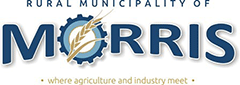 Rural Municipality of Morris
Meeting Minutes
Regular Council Meeting November 13, 2019 - 09:00 AMMinutes of the RM of Morris Council Meeting held on November 13, 2019, commencing at 9:00 a.m., in the RM of Morris Council Chambers. Deputy Reeve, Rick Giesbrecht, and Councillors Mervin Dueck, Barry Fraese, Stan Siemens, Shane Kroeker and Scott Siemens, were present, with Deputy Reeve Giesbrecht in the Chair. CAO, Larry Driedger, Recording Officer, Kimberley Robert, Public Works Manager, Paul Robert and Building Inspector/Fire Chief, Trevor Dackow, were also present at the meeting.

Reeve, Ralph Groening, sent his regrets.Minutes of the RM of Morris Council Meeting held on November 13, 2019, commencing at 9:00 a.m., in the RM of Morris Council Chambers. Deputy Reeve, Rick Giesbrecht, and Councillors Mervin Dueck, Barry Fraese, Stan Siemens, Shane Kroeker and Scott Siemens, were present, with Deputy Reeve Giesbrecht in the Chair. CAO, Larry Driedger, Recording Officer, Kimberley Robert, Public Works Manager, Paul Robert and Building Inspector/Fire Chief, Trevor Dackow, were also present at the meeting.

Reeve, Ralph Groening, sent his regrets.1Agenda1.1Agenda AdditionsSperling Community Centre District - Item 9.111.2Adoption of Agenda
 2019-213
 Stan Siemens
 Mervin DueckBE IT RESOLVED THAT the November 13, 2019, Council Agenda be adopted as presented.CARRIED2Council Minutes 2.1Business Arising From Previous Minutes:  None2.2Previous Council Minutes - October 9, 2019
 2019-214
 Barry Fraese
 Shane KroekerBE IT RESOLVED THAT the minutes of a meeting that was held on October 9, 2019, be adopted as presented.CARRIED2.3Previous Council Minutes - October 23, 2019
 2019-215
 Mervin Dueck
 Shane KroekerBE IT RESOLVED THAT the minutes of a meeting that was held on October 23, 2019, be adopted as presented.CARRIED3Finance/Personnel3.1Cheque Listing and Employee Earnings
 2019-216
 Mervin Dueck
 Scott SiemensBE IT RESOLVED THAT the RM of Morris Council approve the accounts as presented from cheque number 201901547  to 201901756 totalling $1,261,190.27.
AND FURTHER BE IT RESOLVED THAT we approve the payroll earnings as presented.CARRIED3.2RM of Morris Financial Statements - September & October 2019
 2019-217
 Barry Fraese
 Scott SiemensBE IT RESOLVED THAT the RM of Morris Council adopt the September, 2019, and October, 2019, Financial Statements as presented.CARRIED3.3Miscellaneous Posting to Property Tax Accounts
 2019-218
 Scott Siemens
 Stan SiemensBE IT RESOLVED THAT the RM of Morris Council approve the adjustments of the following Property Tax Account:CARRIED3.4Miscellaneous Posting to Property Tax Accounts
 2019-219
 Shane Kroeker
 Scott SiemensBE IT RESOLVED THAT the RM of Morris Council approve the adjustments of the following Property Tax Accounts as per the attached listing. CARRIED4Public Hearings: 10:00 a.m.Ms. Elise denHeyer from Municipal Relations, attended the Hearing to be available for any questions or concerns.4.1Open Public Hearing 10:00 a.m.
 2019-220
 Scott Siemens
 Shane KroekerBE IT RESOLVED THAT RM of Morris Council open this Public Hearing for the
purpose of hearing any comments or concerns related to the following items:Conditional Use Application No. 04/2019 - Weldon Hiebert Ent. Inc.Variation Order Application No. 05/2019 - Weldon Hiebert Ent. Inc.By-law 1748/2019, being a By-law to amend the RM of Morris Zoning By-law 1713/2015, to allow for the growing and processing of cannabis in the Rural Municipality of Morris.CARRIED4.2Conditional Use No. 04/2019 - Weldon Hiebert Ent. Inc.Proposal to allow for a multiple-family dwelling in a "C" Commercial Zone.
The CAO gave a brief overview of the Conditional Use Application. No written letters were received and no persons attended the hearing to oppose the application.
 4.3Variation Order No. 05/2019 - Weldon Hiebert Ent. Inc.Proposal to vary the east side yard from 50 feet to 15 feet and to vary the west side yard from 25 feet to 20 feet in a "C" Commercial Zone. 
The CAO gave a brief overview of the Variation Order Application. No written letters were received and no persons attended the hearing to oppose the variation. 4.4By-law 1748/2019, Being a By-law to Amend the RM of Morris Zoning By-law 1713/2015By-law 1748/2019, being a By-law to amend the RM of Morris Zoning By-law 1713/2015, to allow for the growing and processing of cannabis in the RM of Morris. 
The CAO gave a brief overview of the By-law. No written letters were received and no persons attended the hearing to oppose the by-law.4.5Close Public Hearing
 2019-221
 Scott Siemens
 Mervin DueckBE IT RESOLVED THAT RM of Morris Council close this Public Hearing.CARRIED5Delegations: None6Action Correspondence6.1Proposal to Subdivide - 4152-19-7906, SE 1/4 25-5-1W, Brenden Kyle Johnson & Teresa Renee Johnson
 2019-222
 Shane Kroeker
 Mervin DueckBE IT RESOLVED THAT the RM of Morris Council approve the application for subdivision no. 4152-19-7906, SE 1/4 25-5-1W, for Brenden Kyle Johnson & Teresa Renee Johnson, subject to the property owner being responsible for the following:Any and all costs related to the installation of any additional access driveways and roadways that will be required as a result of this subdivision;Installation of any water, utility, sewer or other infrastructure, which may be required.CARRIED6.2Proposal to Subdivide - 4152-19-7907 - SE 1/4 19-6-1E, Herbert Rempel & Raymond Rempel
 2019-223
 Barry Fraese
 Mervin DueckBE IT RESOLVED THAT the RM of Morris Council approve the application for subdivision no. 4152-19-7907, SE 1/4 19-6-1E, for Herbert Rempel & Raymond Rempel, subject to the property owner being responsible for the following:Any and all costs related to the installation of any additional access driveways and roadways that will be required as a result of this subdivision;Installation of any water, utility, sewer or other infrastructure, which may be required.CARRIED7Reports7.1Reeve ReportThe RM of Morris Council reviewed the Reeve Report.7.2Building Permit Value Report & 2019 Building Permit Listing - AdministrationRM of Morris Council reviewed the Building Permit Value Report & The 2019 Building Permit Listing.7.3Building Inspector/Fire Chief ReportThe RM of Morris Council reviewed the Building Inspector/Fire Chief Report.7.4Public Works Manager ReportRoads:Graders have been out moving loose gravel to the road side, and also filling in the tracks on dirt roads;Graders will try the week of November 11th to spread dirt from ditching along gravel roads.Various:No luck finding the pins for the Rosenort Credit Union garage and Rosenort Service Centre;Lowe Farm ditch along 1st Street East has a storm drain ready for the sidewalk next year;Insulation has been blown back in the shop attic;All work orders from Workplace Safety and Health have been complied with; (attached)Roadside mowing is coming along on the winter roads;Will be going around and doing temporary fixes on the road slides before winter but will consider closing Road 26N between 3W and 4W for the winter.Additions:The 2019 Drainage Plan has been completed. Public Works is currently working on additional miles;Roadside mowing is still being performed. There are approximately 30 miles remaining.7.5Council Action ReportThe RM of Morris Council reviewed the Council Action Report.8InformationRM of Morris Council reviewed the following information.8.1Lowe Farm Community Centre District Board Meeting Minutes - October 29, 20198.2Proposal to Subdivide File No. 4152-13-7122 - SE 1/4 6-4-2W, Bernie Allan Bergen & Sara Bergen - Conditional Approval - Expired8.3Prairie Rose School Division - Meet the Trustees & Open Board Meeting8.4Rural Municipality of Ritchot - Public Hearing Notice - November 13, 20198.5RM of Montcalm - Public Hearing Notice - November 20, 20198.6Office of the Fire Commissioner - Elected Officials & CAO Fire Protection Workshops8.7Manitoba Infrastructure, Acting Assistant Deputy Minister, Jeremy Angus - Disaster Financial Assistance8.8Operation Red Nose - Donation Request8.9DEKALB SuperSpiel - Thank You8.10Manitoba Conservation & Climate - Winter Manure Application Authorization - Lone Tree Pork Inc.8.11Manitoba Conservation & Climate - Winter Manure Application Authorization - Blueline Swine8.12Municipal Relations - Bill 12: The Red Tape Reduction & Government Efficiency Act, 2018Councillor, Barry Fraese, left the meeting at 10:50 a.m. due to a prior commitment.9Other Business9.1Conditional Use No. 04/2019 - Weldon Hiebert Ent. Inc.
 2019-224
 Mervin Dueck
 Stan SiemensBE IT RESOLVED THAT Conditional Use No. 04/2019, for Weldon Hiebert Ent. Inc., Lot 4, Plan 9341, 49 Main Street E., Rosenort, Roll No. 200320, be approved as applied for, to allow for a multiple-family dwelling in a "C" Commercial Zone, with the following condition:The owners/developers of the property shall be responsible for all expenses if the existing sidewalk needs to be moved and/or relocated.CARRIED9.2Variation Order No. 05/2019 - Weldon Hiebert Ent. Inc.
 2019-225
 Shane Kroeker
 Stan SiemensBE IT RESOLVED THAT Variation Order No. 05/2019, for Weldon Hiebert Ent. Inc., Lot 4, Plan 9341, 49 Main Street E., Rosenort, Roll No. 200320, be approved as applied for, to vary the east side yard from 50 feet to 15 feet and to vary the west side yard from 25 feet to 20 feet, in a "C" Commercial Zone.CARRIED9.3By-law 1748/2019, Being a By-law to Amend the RM of Morris Zoning By-law 1713/2015 - Third Reading
 2019-226
 Scott Siemens
 Mervin DueckBE IT RESOLVED THAT the RM of Morris Council give third reading to By-law 1748/2019, being a by-law to amend the RM of Morris Zoning By-law 1713/2015, to allow for the growing and processing of cannabis in the Rural Municipality of Morris.CARRIED9.42019-2022 Urban Snow Removal
 2019-227
 Scott Siemens
 Shane KroekerWHEREAS the RM of Morris requested tenders for urban snow removal in the communities of Lowe Farm and Sperling starting the fall of 2019 until the spring of 2022;
AND WHEREAS we received one tender for Sperling and two tenders for Lowe Farm;
NOW THEREFORE BE IT RESOLVED THAT the RM of Morris Council award the snow removal tender for the community of Sperling to Mr. Gordon Russell, and for the community of Lowe Farm to the lowest tender being Mr. Howard Brown.CARRIED9.5Non-Unionized Staff - Rate Increase - Effective 2020, 2021 and 2022
 2019-228
 Shane Kroeker
 Scott SiemensBE IT RESOLVED THAT the RM of Morris Council approve the rate increase for non-unionized staff as determined by the Consumer Price Index for Manitoba as of October of each year for 2020, 2021 and 2022. CARRIED9.6Red River Basin Commission South Chapter - 6th Annual Christmas Gala - Request For Sponsorship
 2019-229
 Mervin Dueck
 Scott SiemensBE IT RESOLVED THAT the RM of Morris Council shall donate $300.00 to the Red River Basin Commission - South Chapter for the 6th Annual Christmas Gala, as well as purchase a table for the Gala dinner.DEFEATED9.6.1Motion for Reconsideration - Item 9.6 - Red River Basin Commission South Chapter - 6th Annual Christmas Gala - Request for Sponsorship
 2019-230
 Mervin Dueck
 Shane KroekerWHEREAS in accordance with Section 139(1) of The Municipal Act, and after further discussion of the resolution defeated under Agenda Item 9.6, Council proceeded as follows;
BE IT RESOLVED THAT the RM of Morris Council bring back to the table Item 9.6 - Red River Basin Commission South Chapter - 6th Annual Christmas Gala - Request for Sponsorship, for reconsideration.CARRIED9.6.2Red River Basin Commission South Chapter - 6th Annual Christmas Gala - Request for Sponsorship
 2019-231
 Mervin Dueck
 Shane KroekerBE IT RESOLVED THAT the RM of Morris Council shall donate $300.00 to the Red River Basin Commission - South Chapter for the 6th Annual Christmas Gala, as well as purchase a table for the Gala dinner.CARRIED9.7Request For Sanding Service
 2019-232
 Shane Kroeker
 Stan SiemensBE IT RESOLVED THAT the RM of Morris Council provide Sanding Services with a rate of $60.00 per cubic yard, and this service shall be incorporated in to the Fees & Charges By-law 1744/2019. TABLED9.8Variation Order No. 04/2019 - Rosenort Service Centre o/b Ryan Friesen
 2019-233
 Shane Kroeker
 Mervin DueckBE IT RESOLVED THAT Variation Order No. 04/2019, for Rosenort Service Centre o/b Ryan Friesen, 10 Main Street, East, Rosenort, Roll No. 198940, be approved as applied for, to vary the rear (south) yard and side (west) yard from 25 feet to 0 feet in a "C" Commercial Zone.CARRIED9.9RM of Morris Tanker Truck Offer
 2019-234
 Scott Siemens
 Stan SiemensBE IT RESOLVED THAT the RM of Morris Council accept the offer for the 1988 Ford F800 Tanker Truck in the amount of $2,800.00 from Mr. Johan Reimer. CARRIED9.10Disaster Financial Assistance Application
 2019-235
 Stan Siemens
 Scott SiemensBE IT RESOLVED THAT the RM of Morris Council shall apply for funding under the newly established Disaster Financial Assistance Program through the Province of Manitoba, to help cover the costs incurred by the Rural Municipality of Morris during the 2019 flood event. CARRIED9.11Sperling Community Centre District BoardCouncillor, Barry Fraese, reported on the following items:Annual Public Meeting for the Sperling CCD Board will be held on November 30, 2019, starting at 9:00 a.m.Sperling Curling Bonspiel Is February 1st and 2nd, 2020An advertisement for a caretaker to look after the ice this winter has been submitted to local newspapersThe underground heat has been completed after receiving a grant in the amount of $8,800.00 and a private donation in the amount of $10,000.00.A donation from the Carman Area Foundation allowed for the purchase of new doors for the front of the arena. They are ready to be installed.10Adjournment
 Stan Siemens
 Scott SiemensTHEREFORE BE IT RESOLVED THAT this meeting is now adjourned at 12:00 p.m. and the next regular meeting of Council be held on December 11th, 2019.CARRIED